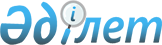 Қазақстан Республикасы Президентінің 2000 жылғы 25 желтоқсандағы N 530 Жарлығына өзгерістер енгізу туралы
					
			Күшін жойған
			
			
		
					Қазақстан Республикасы Президентінің 2003 жылғы 28 тамыздағы N 1179 Жарлығы. Күші жойылды - Қазақстан Республикасы Президентінің 2024 жылғы 3 қаңтардағы № 429 Жарлығымен
      Ескерту. Күші жойылды – ҚР Президентінің 03.01.2024 № 429 (алғашқы ресми жарияланған күнінен кейiн қолданысқа енгізіледі) Жарлығымен.
      ҚАУЛЫ ЕТЕМІН:
      1. Қазақстан Республикасы Президентінің "Астана қаласының жаңа орталығын салу барысын бақылау жөніндегі мемлекеттік комиссияны құру туралы" 2000 жылғы 25 желтоқсандағы N 530 Жарлығына (Қазақстан Республикасының ПҮАЖ-ы, 2000 ж., N 56, 620-құжат; 2002 ж., N 6, 36-құжат) мынадай өзгерістер енгізілсін:
      мына:
      "Жақсыбеков               - Астана қаласының әкімі,
      Әділбек Рыскелдіұлы         комиссия төрағасының орынбасары
      Досмұхамбетов             - Қазақстан Республикасы Президентінің
      Темірхан Мыңайдарұлы        Іс Басқарушысы, комиссия
                                  төрағасының орынбасары 
                                Комиссия мүшелері:"
            деген жолдар мынадай редакцияда жазылсын:
      "Досмұхамбетов            - Астана қаласының әкімі, комиссия
      Темірхан Мыңайдарұлы        төрағасының орынбасары
                                Комиссия мүшелері:
      Жақсыбеков                - Қазақстан Республикасының
      Әділбек Рыскелдіұлы         Индустрия және сауда министрі";
            Астана қаласының жаңа орталығын салу барысын бақылау жөніндегі мемлекеттік комиссияның құрамына мыналар енгізілсін:
      Ахметов                   - Қазақстан Республикасының
      Даниал Кенжетайұлы          Премьер-Министрі, төраға,
      Досмағамбетов             - "Астанабасжоспар" КМК-ның директоры,
      Байыр Фарденұлы
      Досаев                    - Қазақстан Республикасының Қаржы министрі,
      Ерболат Асқарбекұлы
      Исаев                     - Қазақстан Республикасының
      Батырхан Арысбекұлы         Экономика және бюджеттік
                                  жоспарлау вице-министрі,
      Омаров                    - Қазақстан Республикасының
      Қайсар Оспанұлы             Индустрия және сауда министрлігі
                                  Құрылыс істері жөніндегі
                                  комитетінің төрағасы,
      Сапарбаев                 - Қазақстан Республикасы Кедендік
      Бердібек Мәшбекұлы          бақылау агенттігінің төрағасы;
      көрсетілген комиссия құрамынан Мәсімов Кәрім Қажымқанұлы, Келімбетов Қайрат Нематұлы, Шардарбеков Шәріпбек, Рүстембеков Ақмырза Исаұлы шығарылсын.
      2. Осы Жарлық қол қойылған күнінен бастап күшіне енеді.
					© 2012. Қазақстан Республикасы Әділет министрлігінің «Қазақстан Республикасының Заңнама және құқықтық ақпарат институты» ШЖҚ РМК
				
Қазақстан Республикасының
Президенті
Н. Назарбаев